AF/02-17/01.0Instruction: Please fill in the form and attach documents if necessaryNote: Serious Adverse Events (SAE) and serious and unexpected adverse events from investigation site should be submitted to SUT-IEC within 7 days after the events or problems occur. Fatal case must be informed immediately within 24 hours after the event.Investigator signature ……………………………………………................................................…dated…….……/……..……/….....…Note: All actions have to be referred to full board.Chair of SAE subcommittee signature …………..............................................................................………dated…..…..…/…..……/……  Suranaree University of Technology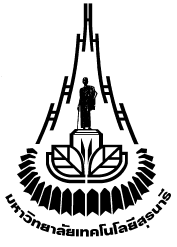 Institutional Ethics CommitteeAdverse Event and Problem Report(Investigator Initiated)Protocol No.REC No.For the record onlyProtocol No.Investigator No.1. Brief description of the adverse event or problem1. Brief description of the adverse event or problem2. Evaluation event of  problem 2. Evaluation event of  problem     Seriousness:								               death ____life threatening ____disability ____new/prolonged hospitalization ____congenital anomalies ____Others (specify:………………………………………………….) ____    Seriousness:								               death ____life threatening ____disability ____new/prolonged hospitalization ____congenital anomalies ____Others (specify:………………………………………………….) ____Already mentioned in  	- investigator brochure							yes ____no ____		- patient information sheet					                   yes ____no ____Relationship with the investigational drugs/procedure/devices:			        	by     sponsor        investigatorprobably____ probably____possibly____ possibly____unknown____ unknown____not related____ not related____Outcomes:								                resolved/improved____unchanged____worsened____fatal____not available____Site involved:			                  site responsible by Suranaree University of Technology / Affiliated sites____other sites____Already mentioned in  	- investigator brochure							yes ____no ____		- patient information sheet					                   yes ____no ____Relationship with the investigational drugs/procedure/devices:			        	by     sponsor        investigatorprobably____ probably____possibly____ possibly____unknown____ unknown____not related____ not related____Outcomes:								                resolved/improved____unchanged____worsened____fatal____not available____Site involved:			                  site responsible by Suranaree University of Technology / Affiliated sites____other sites____Investigator considerations:1. Notification to human subjects using new or additional informed consent.required immediately ____required for the next appointment ____not required ____2. Change in or suspension of research.suspension ____change ____no action required ____Investigator considerations:1. Notification to human subjects using new or additional informed consent.required immediately ____required for the next appointment ____not required ____2. Change in or suspension of research.suspension ____change ____no action required ____For Board use onlySAE subcommittee considerations:1. Notification to human subjects using new or additional informed consent.required immediately ____required for the next appointment ____not required ____2. Change in or suspension of research.suspension ____change ____no action required ____3. Acknowledgement __________________________________________________________________________Comment : ________________________________________________________________________________